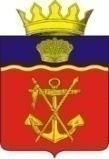 АДМИНИСТРАЦИЯКАЛАЧЁВСКОГО МУНИЦИПАЛЬНОГО РАЙОНАВОЛГОГРАДСКОЙ ОБЛАСТИПОСТАНОВЛЕНИЕот 01.03.2021 г. № 153О внесении изменения в  план проведения плановых проверок физических лиц  по осуществлению муниципального земельного контроля в отношении объектов земельных отношений, расположенных в границах сельских поселений входящих в состав Калачевского муниципального района Волгоградской области на 2021 годВ соответствии с Федеральным законом от 06 октября 2003 г. № 131-ФЗ "Об общих принципах организации местного самоуправления в Российской Федерации", статьей 72 Земельного кодекса Российской Федерации,  постановлением администрации Калачевского муниципального района Волгоградской области от 19.06.2017г № 619 «Об утверждении административного регламента исполнения муниципальной функции по осуществлению муниципального земельного  контроля в отношении объектов земельных отношений, расположенных в границах сельских поселений входящих в состав Калачевского муниципального района Волгоградской области», руководствуясь п.1 ст. 418 Гражданского кодекса Российской Федерации от 30.11.1994 N 51-ФЗ, свидетельством о смерти I I I -PK № 609465 от  31.07.2019г. в отношении Логиновой Лидии Михайловны, Уставом Калачевского муниципального района Волгоградской области п о с т а н о в л я ю:1. Внести изменение, в  утвержденный постановлением администрации Калачевского муниципального района Волгоградской области от 04.12.2020г. № 983 план проведения плановых проверок физических лиц по осуществлению муниципального земельного контроля в отношении объектов земельных отношений, расположенных в границах сельских поселений входящих в состав Калачевского муниципального района Волгоградской области на 2021 год, в части исключения проверки в отношении Логиновой Лидии Михайловны по использованию земельного участка с кадастровым номером 34:09:030710:44, расположенного по адресу: Волгоградская обл., Калачевский р-н, п. Прудбой, ул. Восточная, дом 26/2.2. Настоящее постановление подлежит официальному опубликованию.3. Контроль исполнения настоящего постановления возложить на первого заместителя главы Калачевского муниципального района  Волгоградской области Н.П. Земскову.Глава Калачевского муниципального района                                                                           С.А. Тюрин